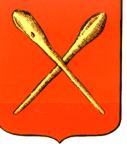 Об утверждении Положения о Совете предпринимателей и директоров предприятий при главе муниципального образования город Алексин В соответствии с Федеральным законом от 06.10.2003  № 131-ФЗ «Об общих принципах организации местного самоуправления в Российской Федерации» и на основании Устава муниципального образования город Алексин, Собрание депутатов РЕШИЛО:1. Утвердить Положение о Совете предпринимателей и директоров предприятий при главе  муниципального образования город Алексин согласно приложению.2. Решение опубликовать в  газете «Алексинские вести» и разместить на официальном сайте муниципального образования город Алексин в сети Интернет.3. Решение вступает в силу со дня опубликования.Приложение 
к решению Собрания депутатовмуниципального образования город Алексинот  28 октября 2021 года №7(23).18  ПОЛОЖЕНИЕО СОВЕТЕ ПРЕДПРИНИМАТЕЛЕЙ И ДИРЕКТОРОВ ПРЕДПРИЯТИЙ ПРИ ГЛАВЕ МУНИЦИПАЛЬНОГО ОБРАЗОВАНИЯ ГОРОД АЛЕКСИН 1. Общие положения1.1. Совет предпринимателей и директоров предприятий при  главе муниципального образования город Алексин (далее - Совет) объединяет предпринимателей и руководителей предприятий муниципального образования город Алексин и является совещательно - консультативным органом при главе муниципального образования город Алексин. 1.2. Совет не является юридическим лицом и осуществляет свою деятельность на общественных началах.1.3. В своей деятельности Совет руководствуется Конституцией Российской Федерации, законодательством Российской Федерации, Тульской области, муниципальными правовыми актами муниципального образования город Алексин, а также настоящим Положением.1.4. Глава муниципального образования город Алексин координирует деятельность Совета и утверждает его состав.1.5.  Совет самостоятельно разрабатывает и утверждает регламент своей работы.1.6. По приглашению и согласованию с членами Совета, в работе Совета могут принимать участие предприниматели и руководители иных организаций и предприятий, не входящих в состав Совета.1.7. Решения Совета носят рекомендательный характер.2. Цели и задачи СоветаОсновными целями и задачами Совета являются:2.1. Определение приоритетных направлений развития муниципального образования город Алексин.2.2. Обеспечение эффективного взаимодействия предпринимателей, предприятий и организаций всех форм собственности с органами местного самоуправления муниципального образования город Алексин.2.3. Разработка мер по созданию условий для дальнейшего социально-экономического развития муниципального образования город Алексин.2.4. Содействие повышению инвестиционной привлекательности муниципального образования город  Алексин.3. Функции Совета.3.1. Разработка рекомендаций и предложений по реализации экономической, инвестиционной и социальной политики муниципального образования город  Алексин.3.2. Содействие разработке и реализации планов социально-экономического развития муниципального образования город  Алексин.3.3. Выявление приоритетных направлений деятельности предпринимателей и предприятий в муниципальном образовании город  Алексин  и участие в подготовке предложений по их поддержке и развитию.3.4. Содействие вовлечению предпринимателей в реализацию программ социально-экономического развития муниципального образования город   Алексин.3.5. Выдвижение и поддержка инициатив, направленных на создание благоприятной среды для развития предпринимательской деятельности.3.5.  Содействие в  организации форумов, выставок, семинаров, ярмарок.4. Права СоветаСовет для осуществления возложенных на него задач имеет право:4.1. Запрашивать и получать необходимую информацию, которая находится в открытом доступе в соответствии с действующим законодательством, от муниципального образования город Алексин, предприятий и организаций, осуществляющих деятельность на территории муниципального образования город  Алексин, в рамках задач, стоящих перед Советом.4.2. Заслушивать на заседаниях Совета руководителей отраслевых органов администрации, предприятий и организаций, осуществляющих деятельность на территории муниципального образования город Алексин, по вопросам, относящимся к деятельности Совета.4.3. Создавать постоянные или временные рабочие группы (комиссии) по отдельным вопросам или направлениям деятельности с привлечением специалистов организаций (по их согласию). Задачи и порядок деятельности комиссий и рабочих групп определяются решением Совета.4.4. Разрабатывать совместно с предприятиями и организациями проекты программ развития муниципального образования город Алексин  или отдельных разделов программ и представлять их на утверждение органам местного самоуправления.4.5. Обращаться в научно-исследовательские, проектно-конструкторские организации, высшие учебные заведения и другие учреждения для привлечения отдельных специалистов и экспертов к участию в рабочих группах по вопросам, относящимся к деятельности Совета.5. Состав Совета и обязанности членов Совета5.1. Состав Совета формируется из предпринимателей и руководителей предприятий и организаций, расположенных на территории муниципального образования город  Алексин, со списочной численностью работников  не менее  100 человек.Формирование первого состава Совета осуществляется по инициативе главы муниципального образования город Алексин, на основании заявлений о вступлении в состав Совета, поступивших в адрес главы в письменной  форме.В срок не позднее чем через 30 дней со дня вступления в силу настоящего Положения, распорядительным документом  главы муниципального образования город Алексин принимается решение о формировании первого состава Совета, которое подлежит официальному обнародованию (опубликованию) и размещению на официальном сайте муниципального образования город Алексин.5.2. Совет имеет следующий состав:- председатель Совета;- заместитель председателя;- секретарь Совета;- члены Совета.В структуре Совета   предусматривается  формирование  Президиума Совета. 5.3. Председатель, заместитель председателя и секретарь Совета избираются из числа членов Совета открытым голосованием большинством голосов от числа присутствующих на заседании.5.4. Председатель Совета:- представляет интересы Совета   на различных мероприятиях, семинарах, выставках, форумах;-  организует работу Совета;- формирует повестки дня заседаний, проекты документов, решений, принятых на заседаниях Совета;- предоставляет план работы Совета на утверждение Совета;- определяет время и место проведения заседаний Совета;- председательствует на заседаниях Совета;- осуществляет руководство Советом;- обеспечивает и контролирует выполнение решений Совета;- участвует в мероприятиях, проводимых Советом;- голосует при принятии решений Совета.5.4.1. Заместитель председателя Совета:- осуществляет руководство работой Совета на период отсутствия председателя Совета;- вносит предложения по формированию повестки заседания Совета;- оказывает содействие председателю Совета в формировании повестки дня заседания Совета;- голосует при принятии решений Совета;- участвует в мероприятиях, проводимых Советом;- оказывает содействие председателю в обеспечении деятельности Совета.5.4.2. Секретарь Совета:- информирует членов Совета о повестке дня, месте и времени очередного заседания Совета;- ведет протоколы заседаний Совета;- организует учет выполнения решений Совета, поручений председателя;- обеспечивает членов Совета необходимыми справочными материалами;- приглашает в случае необходимости представителей СМИ для освещения деятельности Совета, представителей организаций, других заинтересованных лиц.- осуществляет ознакомление членов Совета с проектами решений и информирует о реализации принятых решений.5.5. Члены Совета:- принимают участие в заседаниях Совета и иных проводимых Советом мероприятиях;- участвуют в подготовке и обсуждении вопросов выносимых на рассмотрение Совета и выработке решений по ним;- содействуют  в реализации принимаемых на заседаниях Совета решений;-  вносят предложения в повестку дня заседания Совета;-  выступают на заседаниях Совета;-  выносят на обсуждение вопросы, требующие безотлагательного решения;-  получают информацию о ходе выполнения решений;- оказывают содействие председателю в обеспечении деятельности Совета.5.6. Совет осуществляет свою деятельность с момента официального опубликования решения о формировании первого состава Совета и действует на период полномочий Главы муниципального образования город Алексин.6. Порядок проведения заседаний Совета6.1. Деятельность Совета осуществляется в соответствии с утвержденными планами работы. Заседания Совета проводятся по мере необходимости, но не реже одного раза в квартал. Внеплановое заседание Совета проводится по инициативе главы муниципального образования город Алексин, председателя Совета или не менее 1/3 членов Совета.6.2. О предстоящем плановом заседании Совета члены Совета информируются  любым доступным способом путем направления приглашения с указанием даты, времени, места проведения заседания и повестки заседания.Соответствующая информация также может быть размещена на официальном сайте   муниципального образования город Алексин.6.3. Заседания Совета ведет председатель Совета либо в его отсутствие заместитель председателя, в случае отсутствия заместителя председателя по поручению председателя Совета один из членов Совета.6.4. Заседание Совета считается состоявшимся, если на нем присутствует не менее 50 процентов состава Совета.6.5. Решения на заседаниях Совета принимаются по результатам открытого голосования простым большинством голосов членов Совета, присутствующих на заседании, при наличии кворума. В случае равенства голосов решающим голосом обладает председатель Совета.6.6. Решения Совета оформляются протоколами. Оригиналы протоколов и других материалов Совета хранятся у секретаря Совета.6.7. Протокол подписывают председатель Совета,  либо член Совета, проводивший заседание по его поручению, а также секретарь Совета.6.8. Решения и рекомендации Совета в обязательном порядке доводятся до сведения заинтересованных лиц в виде выписки из протокола заседания Совета в срок не позднее десяти календарных дней со дня составления протокола. Результаты работы и иные материалы также  могут доводится до широкого круга общественности путем размещения на официальном сайте муниципального образования город Алексин  в информационно - телекоммуникационной сети «Интернет».Тульская областьТульская областьМуниципальное образование город АлексинМуниципальное образование город АлексинСобрание депутатовСобрание депутатов                                                              РЕШЕНИЕ                                                                                                  РЕШЕНИЕ                                    от  28 октября    2021 года        №7(23).18  Главамуниципального образования город Алексин              Э.И. ЭксаренкоГлавамуниципального образования город Алексин              Э.И. Эксаренко